КотёнокМа-ма  с  па-пой  ку-пи-ли мне  ко-тён-ка.  Ко-тё-нок был   ма-лень-кий.   Я   по-и-ла   е-го   мо-ло-ком. Ко-тё-нок   спал   и   я  его не   бу-ди-ла.   А   ког-да про-сы-пал-ся   –   иг-рал со   мной.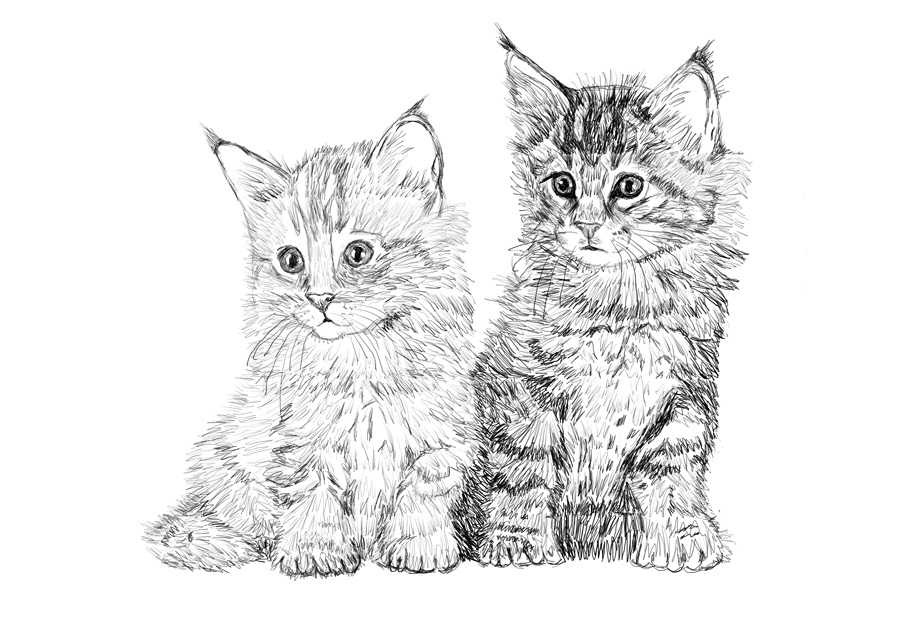 